Allegato B(versione per i dirigenti dell’Agenzia)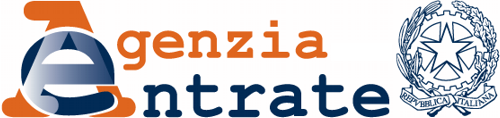 In relazione a quanto previsto dall’atto n. …..  del …… con cui è stato dato avvio a una selezione per il conferimento di un incarico dirigenziale, il/la sottoscritto/a ………………………….………, sotto la propria responsabilità e consapevole delle conseguenze penali e disciplinari previste nel caso di dichiarazioni false o mendaci, richiamate dall’art. 76 del D.P.R. n. 445/2000, nonché della sanzione prevista dall’art. 20, comma 5, del D. lgs. n. 39/2013, DICHIARAdi non trovarsi in alcuna delle situazioni di inconferibilità e di incompatibilità di cui al citato D. lgs. n. 39/2013;di non aver procedimenti definiti o pendenti di carattere disciplinare o penale ovvero di responsabilità amministrativo-contabile (in caso positivo vanno circostanziate le situazioni rilevanti);di non esercitare altre attività professionali pubbliche o private, anche occasionali, che possono entrare in conflitto con gli scopi e le funzioni dell’Agenzia o che possono interferire con la sua capacità di adottare decisioni imparziali, quali:attività di consulenza, assistenza e rappresentanza in questioni di carattere fiscale, tributario o comunque connesse ai propri compiti istituzionali, con particolare riferimento a quelle proprie o tipiche degli avvocati, dei dottori commercialisti, dei ragionieri, dei periti commerciali e dei consulenti del lavoro, nonché attività relative a servizi connessi agli immobili con particolare riferimento a quelle proprie o tipiche degli ingegneri, architetti, geometri, periti tecnici, consulenti immobiliari e agenti immobiliari;attività relative a servizi contabili e di elaborazione dati, nonché a servizi di certificazione delle firme elettroniche o di informazione commerciale;di non avere, sia direttamente che per il tramite del coniuge, di parenti entro il quarto grado o affini entro il secondo o conviventi, rapporti economici o di affari con i contribuenti con i quali ha contatti per ragioni di lavoro;di non avere il proprio coniuge, parenti entro il quarto grado o affini entro il secondo o conviventi, che esercitano in proprio attività politiche, professionali (quali, in particolare, avvocato, dottore commercialista, ragioniere, perito commerciale e consulente del lavoro, ingegnere, architetto, geometra, perito tecnico, consulente e agente immobiliare) o economiche, oppure che le esercitano alle dipendenze di società, associazioni o enti di qualsiasi natura, sempreché dette attività siano tali da: comportare la possibilità concreta di contatti non occasionali tra quei suoi familiari o gli enti da cui dipendono e l’ufficio cui si riferisce l’incarico per il quale è stata manifestata la propria disponibilità;risultare comunque interessate, in atto o potenzialmente, dai provvedimenti di competenza dell’ufficio, data la concreta possibilità, in relazione ai peculiari poteri e obblighi connessi alle funzioni da espletare in riferimento all’incarico per il quale è stata manifestata la propria disponibilità, che ne scaturiscano vantaggi per gli stessi familiari o per gli enti al cui servizio essi operano.(In caso di presenza di situazioni di incompatibilità e conflitto di interessi vanno fornite dettagliate informazioni in merito compilando la sezione “Eventuali ulteriori dichiarazioni”).Si impegna a fornire tempestiva comunicazione di elementi che dovessero in futuro riguardare qualsiasi sopravvenuta variazione nella propria situazione personale e familiare che abbia rilevanza in ordine alle fattispecie di cui ai precedenti punti.Eventuali ulteriori dichiarazioni:_____________________________________________________________________________________________________________________________________________________________________________________________________________________________________________________________________________________________________________________________________________________________________________________________________________________________________________________________________________________________________________________________________________________________________________________________________________________________________________________________________________________________________________________________________________________________________________________________________________________________________________ Luogo e dataF I R M A__________________________